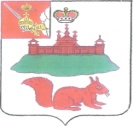 АДМИНИСТРАЦИЯ КИЧМЕНГСКО-ГОРОДЕЦКОГО МУНИЦИПАЛЬНОГО РАЙОНА ВОЛОГОДСКОЙ ОБЛАСТИПОСТАНОВЛЕНИЕ              от  26.12.2017     №  687                            с. Кичменгский Городок«О внесении изменений в постановление администрациирайона  от 24.03.2016 года №192»	Администрация  района ПОСТАНОВЛЯЕТ:	1. Внести  в постановление администрации Кичменгско-Городецкого муниципального района от 24.03.2016 года №192 «Об утверждении муниципальной программы «Капитальный ремонт муниципального жилищного фонда Кичменгско-Городецкого муниципального района на 2016 - 2018 годы» следующие изменения.1.1. В названии программы по тексту постановления слова и цифры «2016-2018 годы» заменить словами и цифрами «2017 – 2020 годы».1.2.Приложение к постановлению изложить в новой редакции согласно приложению к настоящему постановлению.2.  Контроль за выполнением постановления возложить на заместителя руководителя администрации по общим вопросам Щепелина А.С. 	3.  Настоящее постановление вступает в силу после его официального опубликования в районной газете «Заря Севера» и подлежит размещению на официальном сайте  района в информационно-телекомуникационной сети «Интернет».Первый заместитель руководителя администрации Кичменгско – Городецкого муниципального района                                                                      О.В.КитаеваПриложение к постановлениюот  26.12.2017  №  687МУНИЦИПАЛЬНАЯ ПРОГРАММА«КАПИТАЛЬНЫЙ РЕМОНТ МУНИЦИПАЛЬНОГО ЖИЛИЩНОГО ФОНДА КИЧМЕНГСКО-ГОРОДЕЦКОГО МУНИЦИПАЛЬНОГО РАЙОНАНА 2017-2020 ГОДЫ»(далее – муниципальная программа)Паспорт муниципальной  программы«Капитальный ремонт муниципального жилищного фонда Кичменгско-Городецкого муниципального района  на 2017-2020 годы»2. Характеристика сферы реализации муниципальной программы, описание основных проблем в указанной сфере и перспективы                       ее развития        Программа «Капитальный ремонт муниципального жилищного фонда  Кичменгско-Городецкого  муниципального района на 2017-2020 годы» (далее именуется – программа) предусматривает создание комфортных условий проживания граждан в муниципальном жилищном фонде.     Кризисное состояние жилищно-коммунального комплекса обусловлено его  неудовлетворительным финансовым положением, высокой затратностью, отсутствием экономических стимулов снижения издержек на производство жилищно-коммунальных услуг, низкой платежеспособностью населения, неразвитостью конкурентной среды и, как следствие, высокой степенью износа основных фондов, которая привела к ухудшению качества жизни. Резко снижены объемы капитального ремонта и реконструкции жилищного фонда из-за отсутствия поддержки бюджетов всех уровней.Жилищный фонд находится в частной и муниципальной собственности.Техническое состояние жилищного фонда неоднородно, часть его имеет значительный физический износ, непригодно для постоянного проживания граждан,  нуждается в капитальном ремонте, реконструкции либо подлежит сносу. 	 Одним из приоритетов жилищной политики Кичменгско-Городецкого муниципального района  является создание комфортных условий проживания граждан.     Общая площадь муниципального жилищного фонда составляет 14748,2 кв. м Общая потребность в средствах на капитальный ремонт муниципального жилищного фонда по Кичменгско-Городецкому  муниципальному району на 2017-2020 годы  составляет 1360,0 тыс. руб. 3. Приоритеты в сфере реализации муниципальной программы,                      цели, задачи, и показатели (индикаторы) достижения целей                                 и решения  задач,  сроки реализации муниципальной   программы        Целью муниципальной  программы является  создание безопасных и благоприятных условий  проживания граждан на основе проведения  капитального ремонта муниципального жилищного фонда.          	Программные мероприятия будут реализованы в период с 2017 по 2020 годы.	Каждое мероприятие на проведение работ по капитальному ремонту и реконструкции жилых домов состоит из нескольких этапов:первый этап - уточнение технического состояния жилого дома, проработка вариантов капитального ремонта, разработка проектно - сметной документации;второй этап -  заключение договоров на проведение капитального ремонта  жилищного фонда;третий этап - проведение работ по капитальному ремонту  в нормативные сроки;четвертый этап - сдача объекта в эксплуатацию.Капитальный ремонт муниципального жилищного фонда осуществляется при условии экономической эффективности проводимых работ. При  капитальном ремонте жилищного фонда устраняются причины, способствующие разрушению конструктивных элементов и инженерного оборудования, ухудшение эксплуатационных показателей не допускается.Неотъемлемой частью мероприятий по  капитальному ремонту муниципального жилищного фонда является повышение их тепловой эффективности в соответствии с радикально изменившимися нормативными требованиями по теплозащите зданий.Объектами, подлежащими капитальному ремонту, являются:объекты жилищного фонда, находящиеся в муниципальной собственности;инженерные коммуникации и системы, непосредственно относящиеся к объекту капитального ремонта.Решение о капитальном ремонте   жилищного фонда принимает собственник объекта жилищного фонда.Работы по капитальному ремонту  жилищного фонда осуществляются при наличии у заказчика:решения органов местного самоуправления о проведении капитального ремонта  жилищного фонда;сметной документации на ремонт  жилого дома.Заказчиком при капитальном ремонте  муниципального жилищного фонда выступает управление по имущественным отношениям, жилищно-коммунальному хозяйству и градостроительству администрации Кичменгско-Городецкого муниципального района. Подрядчик на выполнение работ по капитальному ремонту  муниципального жилищного фонда является МУП «Кичменгско-Городецкое муниципальное имущество», балансодержатель муниципального жилищного фонда района.Капитальный ремонт муниципального жилищного фонда включает комплекс строительных работ и организационно-технических мероприятий, связанных с изменением основных технико-экономических показателей здания.  Капитальный ремонт муниципального жилищного фонда производится с целью восстановления его ресурса с заменой, при необходимости, отдельных конструктивных элементов и систем инженерного оборудования, а также улучшения эксплуатационных качеств здания.При капитальном ремонте жилых домов  может осуществляться устройство в жилых домах недостающих, в соответствии с новыми требованиями, видов инженерного оборудования, включая наружные сети (кроме магистральных).Общие сведения о целевых показателях муниципальной программы  приведены в приложении №1 к муниципальной программе.Реализация муниципальной программы позволит достичь следующих результатов:- увеличение площади отремонтированного жилищного фонда на 248,2 кв.м.,в том числе по годам:2017 год –98 м22018 год – 104,2 м22019 год – 46 м22020 год – 0 м2- увеличение количества человек, проживающих в муниципальном жилищном фонде, улучшивших жилищные условия на 13 чел., В том числе по годам:2017 год – 4 человека2018 год – 6 человек2019 год – 3 человека                  2020 год – 0  4. Информация о финансовом обеспечении реализации муниципальной программы за счет средств бюджета района.   Объем средств бюджета района, необходимых для реализации муниципальной программы составляет 1360,0 тыс.рублей, в том числе по годам реализации:2017 год – 550,0 тыс.рублей;2018 год – 460,0 тыс.рублей;2019 год – 350,0 тыс.рублей;2020 год – 0,0 тыс.рублей.Сведения о расходах бюджета района на реализацию муниципальной программы представлены в приложении №2 к муниципальной программе        5. Прогнозная справочная оценка объемов привлечения средств областного бюджета, бюджетов сельских поселений, организаций для реализации муниципальной программыСведения о прогнозной (справочной) оценке объемов привлечения средств областного бюджета, организаций, в том числе организаций с государственным и муниципальным участием, общественных, научных и других организаций, а также внебюджетных фондов, представлены в приложении №3Объемы финансирования определяются ежегодно при формировании консолидированного бюджета. 6. Ожидаемые результаты реализации муниципальной программыВ результате реализации программы планируется  отремонтировать  муниципальный жилищный фонд общей площадью 248,2 кв. м., - улучшить эксплуатационные показатели муниципальных помещений многоквартирных жилых домов жилищного фонда;- обеспечить безопасные и комфортные условия для проживания в них;- продлить сроки эксплуатации жилых зданий;- сократить затраты на последующее содержание, эксплуатацию и       текущий ремонт.7. Оценка социально-экономической эффективности  муниципальной программыЭффективность реализации программы и использование  выделенных на нее средств обеспечивается за счет:исключения возможности нецелевого использования бюджетных средств.   Успешное выполнение мероприятий программы позволит обеспечить в 2017-2020 годах:снижение уровня общего износа основных фондов муниципального жилищного сектора;повышение качества и надежности жилищно-коммунальных услуг.8. Контроль за ходом реализации программы.         Контроль за ходом реализации программы осуществляется Управлением по имущественным отношениям жилищно-коммунальному хозяйству и градостроительству администрации Кичменгско-Городецкого муниципального района.        Приложение  1                                                                                                                                  к муниципальной  программеСведения о показателях (индикаторах) муниципальной программы«Капитальный ремонт муниципального жилищного фонда  Кичменгско-Городецкого муниципального районана 2017-2020 годы»                                                                                                             Приложение 2                                                                                                                                                                 к  муниципальной программеРесурсное обеспечение реализации муниципальной программы «Капитальный ремонт муниципального жилищного фондаКичменгско-Городецкого муниципального района на 2017-2020 годы» за счет средств    бюджета Кичменгско-Городецкого  муниципального района (тыс. руб.)     Примечание: Объемы финансирования  подлежат ежегодному уточнению, исходя из возможностей бюджетов на соответствующий год.жение  4                                                                                                                                                                                                                        Приложение 3                                                                                                                                                                 к  муниципальной программеПрогнозная (справочная) оценка расходовдля реализации муниципальной программы «Капитальный ремонт муниципального жилищного фондаКичменгско-Городецкого  муниципального района на 2017-2020 годы» Название  муниципальной  программы«Капитальный ремонт муниципального жилищного фонда  Кичменгско-Городецкого  муниципального района на 2017-2020 годы»Ответственный исполнитель муниципальной  программыАдминистрация Кичменгско-Городецкого муниципального районаСоисполнители  муниципальной программыУправление по имущественным отношениям, жилищно-коммунальному хозяйству и градостроительству администрации Кичменгско-Городецкого муниципального районаЦель муниципальной программыСоздание безопасных и благоприятных  условий проживания граждан на основе проведения капитального ремонта муниципального жилищного фондаУлучшение эксплуатационных показателей мест общего пользования  муниципального жилищного фонда Задачи  муниципальной программы-Проведение капитального ремонта муниципального жилищного фонда с высоким уровнем износа- устранение причин, способствующих разрушению конструктивных элементов и инженерного оборудования муниципальных помещений многоквартирных домовЦелевые индикаторы и показатели муниципальной  программы- площадь отремонтированного муниципального жилищного фонда, кв.м;-  количество человек, проживающих в муниципальном жилищном фонде, улучшивших жилищные условия, чел. Сроки  реализации муниципальной программы  2017 – 2020 гг.Объемы финансирования муниципальной программыПрогнозируемый объем финансирования муниципальной  программы в течение 2017 -2020 гг. составляет 1360,0тыс. рублей, в том числе:средства   бюджета  района 1360,0 тыс. руб.,2017 год – 550,0 тыс.руб.,2018 год – 460,0 тыс.руб.,2019 год – 350,0 тыс.руб.,2020 год – 0,0 тыс.руб.*объемы финансирования подлежит ежегодному уточнению, исходя из возможностей бюджетов на очередной финансовый год;Ожидаемые  результаты реализации муниципальной  программы Планируется отремонтировать  муниципальный жилищный фонд общей площадью 248,2 кв. м. № п/пНаименование индикатора (показателя)Ед. измеренияЗначения показателейЗначения показателейЗначения показателейЗначения показателей№ п/пНаименование индикатора (показателя)Ед. измерения2017 год2018 год2019 год2020 год1.Площадь  муниципального  жилищного фонда участвующего в муниципальной программе «Капитальный ремонт муниципального жилищного фонда Кичменгско-Городецкого муниципального района»кв.м.98,0104,246,00,02Количество человек, проживающих в муниципальном жилищном фонде, улучшивших жилищные условиячел.4630Ответственный исполнитель, соисполнителиРасходы (тыс. руб.), годыРасходы (тыс. руб.), годыРасходы (тыс. руб.), годыРасходы (тыс. руб.), годыОтветственный исполнитель, соисполнители2017 год2018 год 2019 год2020 год1234Управление по имущественным отношениям жилищно-коммунальному хозяйству и градостроительствувсего550,0460,0350,00,0в том числе: капитальный ремонт550,0460,0350,00,0возмещение затрат в связи с выполнением работ по ремонту специализированного жилого фонда----Источник финансового обеспеченияОценка расходов (тыс. руб.), годыОценка расходов (тыс. руб.), годыОценка расходов (тыс. руб.), годыОценка расходов (тыс. руб.), годыИсточник финансового обеспечения2017 год2018 год 2019 год2020 год1234Всего:550,0460,0350,00,0областной бюджет0000внебюджетные фонды0000организации0000бюджет района550,0460,0350,00,0